PELASTUSSUUNNITELMARaahen Rautahiihdot 31.12.2017 SUUNNITELMAN TARKOITUSTämä suunnitelma täydentää Raahen kaupungin hiihtomajan ulkoliikunta-alueen pelastussuunnitelmaa Raahen Rautahiihtojen osalta osalta.TAPAHTUMAN YLEISTIEDOTTAPAHTUMAN VAAROJEN JA RISKIEN SELVITYS JA ARVIOINTIJÄRJESTÄVÄ HENKILÖSTÖ JA HEIDÄN YHTEYSTIETONSAYLEISET TURVALLISUUSJÄRJESTELYTHiihtomajan alueen yleiset turvallisuusjärjestelyt on kuvattu Raahen kaupungin laatimassa ulkoilualueen pelastussuunnitelmassa (liite).Pysäköinti järjestetään siten, että hälytysajoneuvojen kulku ei esty.Lähin paloasema sijaitsee noin 5 km etäisyydellä kisakeskuksesta (Raahen paloasema, Pajuniityntie 1, puh 08 4296100, paloesimies 044 4296122).Lähin lääkäritasoinen hoitopaikka, Raahen sairaala, sijaitsee noin 7 km etäisyydellä kisakeskuksesta (Rantakatu 4, puh 08 849111).. Kisakeskuksen kartta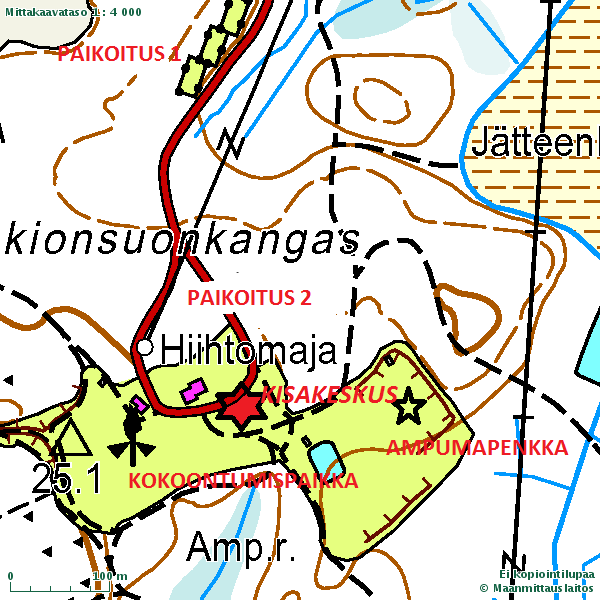 TOIMINTAOHJEET HÄTÄTILANTEISSAHätäensiapuHätäensiapua tarvitaan tilanteissa, joissa henkilö sairauskohtauksen, tapaturman tai muun syyn vuoksi menee tajuttomaksi tai saa peruselintoimintoihin vaikuttavan vamman.Tutki peruselintoiminnot:Koeta saada potilas hereille Tunnustele, tuntuuko sykeJos potilas ei herää ja potilas on eloton, aloita peruspainantaelvytys.Hälytä ambulanssi heti 112!Siirrä potilas tilavaan paikkaan (vapaata tilaa pari metriä joka suuntaan).Aseta potilas selälleen makaamaan ja avaa ylävartalon vaatteetAseta potilaan jalkojen alle koroke (n. 30 cm)Avaa potilaan hengitystiet kääntämällä päätä taaksepäin otsa-leuka otteella. Jos hengitys käynnistyy, käännä potilas kylkiasentoon, jos ei, aloita elvytys.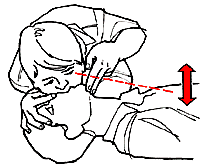 Sulje toisella kädellä sieraimet ja pidä toisella kädellä potilaan leukaa ylhäällä. Puhalla kaksi kertaa ilmaa potilaan keuhkoihin. Muista oikeat otteet ja huulten tiiveys. Jos teet oikein, potilaan rintakehän pitäisi nousta ja laskea. Aloita painanta kahden onnistuneen puhalluksen jälkeen. 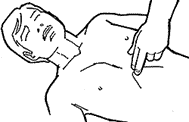 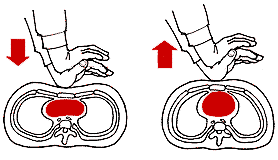 Jos syke tuntuu, mutta potilas ei hengitä, jatka puhalluselvytystä  Jos syke ei tunnu, aloita painantaelvytys. Oikea painantakohta on rintalastan alapuoliskon keskikohta. Aseta kädet päällekkäin rintalastan päälle. Pidä sormet irti rintalastasta ja paina kämmenten tyvellä. Paina kädet suorina potilaan rintalastaa alaspäin n. 3-5 cm painalluksella. Rintakehän tulee selvästi painua alaspäin. Painelurytmi on n. 30 kertaa minuutissa.Aikuista elvytettäessä elvytysrytmi on aina 2 puhallusta / 30 painallusta. Jatka elvytystä kunnes apu saapuu kohteeseen.TULIPALOPalo-, räjähdys-, kaasu- tai muussa onnettomuustilanteessa on ihmisten pelastaminen turvaan ensimmäinen tehtävä. Auta mahdollisesti loukkaantuneet henkilöt rakennuksesta ulos ja varmista, että kaikki tietävät palosta. Loukkaantuneille henkilöille on ensiapu annettava mahdollisuuksien mukaan jo paikan päällä. Vaikeasti loukkaantuneet on aina toimitettava sairaalahoitoon.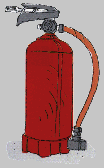 SAMMUTA TAI RAJOITA palo lähimmällä sammuttimellaSammuta tai yritä rajoittaa palo käyttämällä käsisammuttimia ja pikapaloposteja sekä tarvittaessa pysäyttämällä palava kone tai laite.Ellei paloa saada sammumaan yrityksistä huolimatta, on ensisijaisesti pyrittävä rajaamaan palo. Rajoittaminen onnistuu parhaiten poistamalla paloalueen ympäriltä palava materiaali sekä sulke-malla palotilaan johtavat ovet ja ikkunat.Muista myös ! Siirtää kaasupullot rakennuksesta ulos etteivät ne räjähdä lämmön vaiku-tuksesta tai aiheuta muuta vaaraa sammutushenkilöstölle.Ennen turvallista poistumista rakennuksesta sulje mahdollisuuksien mukaan ovet, ikkunat ja luukut sekä ilmanvaihto. Mene kokoontumispaikalle.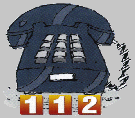 TEE HÄTÄILMOITUSHeti kun huomaat ettet pysty sammuttamaan paloa, vaan palo uhkaa laajentua tai aiheuttaa muuta vaaraa, tee palohälytys alla olevan hätäilmoitusohjeen mukaisesti..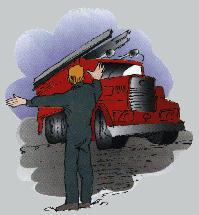 OPASTA  palokunta paikalleJärjestä saapuvaa palokuntaa varten opastus palokunnan luonnollisen tuloreitin varrelle.hätäilmoitusHätäilmoitus tehdään aina hätäkeskukseen. Hätäkeskukseen tehty hätäilmoitus on tiedotettava välittömästi myös kilpailuorganisaation turvallisuusvastaavalle. Jokaisesta sammutetustakin palonalusta sekä työtapaturmista on ilmoitettava turvallisuusjohtajalle.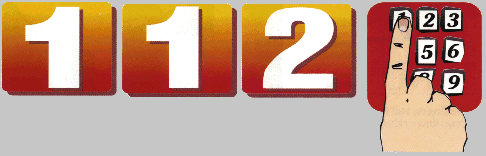    HÄTÄKESKUS (0) 112Miten hätäilmoitus tehdäänKun olet saanut yhteyden hätäkeskukseen, ilmoita selvällä ja rauhallisella äänellä:KUKA olet ja MISTÄ soitatMITÄ on tapahtunutMISSÄ on tapahtunutMITÄ apua tarvitaan (onko ihmisiä vaarassa)MISSÄ on opastus       Älä sulje puhelinta ennen kuin saat siihen luvan !!!Jos olet epävarma hätäilmoituksen tekemisestä, hätäkeskuspäivystäjä pystyy kysymyksin avustamaan avun tarpeen arvioinnissa ja ilmoituksen tekemisessä.ALLEKIRJOITUKSETRaahessa ___/___.2017Tapahtuman johtaja                          Turvallisuusvastaava_____________________                ____________________Timo Mäkinen                                   Tommi Hyttinen2.1. Tapahtuman nimiRaahen Rautahiihdot2.2. Tapahtuman ajankohta31.12.20172.3. TapahtumapaikkaRaahen kaupungin hiihtomajan ulkoilualue. Hiihtomajantie 1. 2.4. Kohderyhmä/asiakaskuntaKilpailujen osallistujat, huoltajat ja yleisö2.5. Tapahtuman järjestäjäSaloisten Reipas ry2.6. Tapahtuman johtajaTimo Mäkinen, 040 58341752.7. Tapahtuman turvallisuusvastaavaTommi Hyttinen, 040 04428302.8. Tapahtuman ensiapuvastaavaMari Lifflander 04070630922.8. Tapahtuman kuvausKansallinen maastohiihtokilpailu2.9. Arvio henkilömäärästä 150 urheilijaa, 100 huoltajaa ja katsojaa, 50 järjestelytehtäviin kuuluvaa2.10. Tapahtuman erityispiirteet2.11. Tapahtumapaikan erityispiirteetVesiallas tykkilumen tekemistä varten. Grillikatos.RISKITEKIJÄTENNALTAEHKÄISYPELASTAMISTOIMENPITEETSairaskohtausJärjestäjä ei voi ennaltaehkäistäSoitto 112. Maastossa ratavalvojia. Kilpailukeskuksessa maastoevakuointiin soveltuva moottorikelkka + peräreki + kuljettaja (ratamestari).LiikenneonnettomuusLiikenteenohjaus, pysäköinnin etukäteissuunnittelu ja valvonta.Tarvittaessa ensiapu. Soitto 112.TapaturmatKulkureittien suunnittelu ja merkitseminen. Kulkuväylän poikki vedettävät johdot suojattava.Lievästi loukkaantuneet toimitetaan Raahen sairaalaan järjestäjien tai omalla kyydillä. Tarvittaessa soitto 112.Häiriökäyttäytyminen ja ilkivaltaJärjestyksenvalvojien näkyvyys (huomioliivit).Tarvittaessa soitto 112 ja poliisi paikalle.PaleltuminenKilpailussa noudatetaan SHL:n pakkasrajoja.Potilas sisätiloihin. Tarvittaessa soitto 112.TulipaloAlkusammutuskalusto kahviossa ja pukuhuoneiden eteisessä.Alkusammutus. Tarvittaessa soitto 112.TEHTÄVÄVASTUUHENKILÖPUHELIN4.1. Kilpailun johtajaTimo Mäkinen040 58341754.2. RatamestariAlpo Ohenoja04402285054.3. TurvallisuusvastaavaTommi Hyttinen040 04428304.4. Pysäköinti ja liikenteen ohjaus